Manufacturing process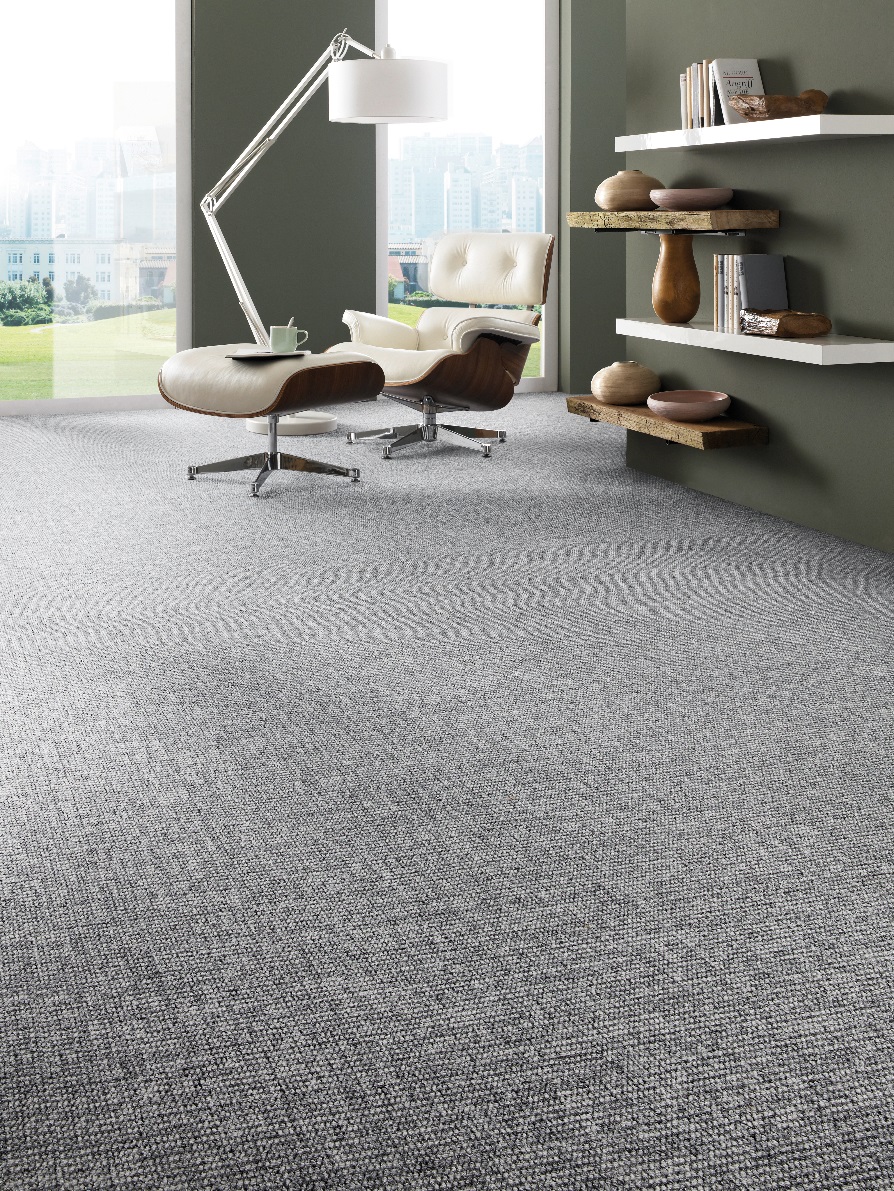 1/10” loop pilePile content60 % PA/ 40 % PPPrimary backingTwinbackPile weight± 660 gr./m²Total weight± 1.800 gr./m²Pile height± 3 mmTotal height± 7 mm Tuft density/m²± 225 000Width400 + 500 cmSound insulation± 22 dBFire classCfl-s1 (EN 13501-1)only with full adhesion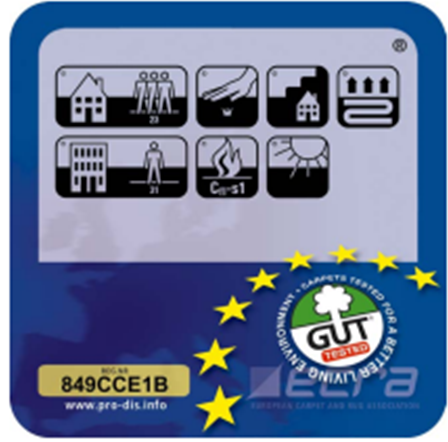 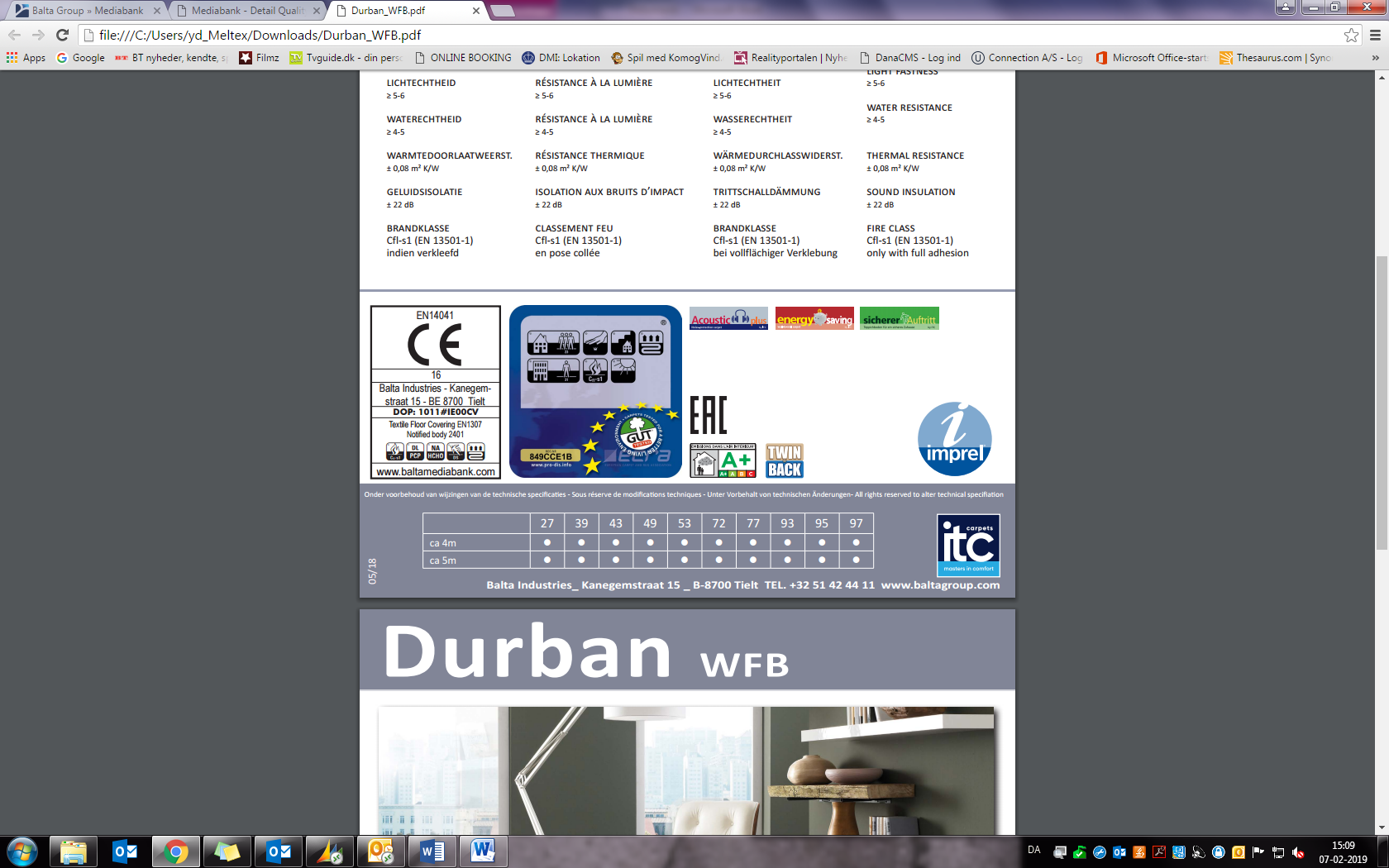 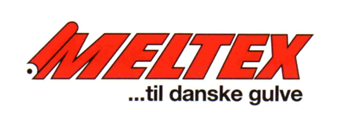 